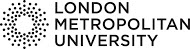 Information sheet for representatives of non-governmental organisationsTHE EXPERIENCES AND COPING STRATEGIES OF VICTIM-SURVIVORS OF INTIMATE PARTNER VIOLENCE AND ABUSE: AN ACCOUNT OF NIGERIAN WOMEN LIVING IN ENGLAND.My name is Oghenerukevwe Sophia Mene and I am currently studying for my PhD at the School of Social Sciences, London Metropolitan University. I am based at the Child and Woman Abuse Studies Unit (CWASU). The purpose of the interview	This study aims to get a better understanding of the type of support Nigerian women experiencing intimate partner violence and abuse (IPVA) receive from non-governmental organisations; community, voluntary or religious. I would like to interview you to get your perspective.The interview is aimed at giving voice to experiences of Nigerian women living in England who are victim-survivors of intimate partner violence and abuse and to understand the support they receive.I hope that your participation will help to improve the support and services received by Nigerian women experiencing intimate partner violence and abuse.This study has been approved by the London Metropolitan University Research Ethics committee.If there is any aspect of the study that you are unsure about or feel that you may like to discuss, do not hesitate to contact me or my supervisors with the contact details at the end of this sheet. Why you have been invited? You have been invited because you are involved with a Nigerian community or voluntary sector organisation or a religious organisation and I believe you are  in a position to offer an insight into the role of your organisation and other organisations in supporting Nigerian women who have experienced intimate partner violence and abuse with their ex-partner. What will the interviews ask about?The interview will ask about your perspective, what you know about Nigerian women’s experiences of IPVA and what you see as your role in supporting them. I would also like to ask you about whether you are aware of other services that offer support to women experiencing IPVA and your experiences of working with these other organisations on this specific issue. I would also welcome your thoughts on how your organisation could be more effective in helping victim-survivors of abuse and violence. Who is responsible for this research? This research is conducted by me Oghenerukevwe Sophia Mene and is supervised by Dr Sukhwant Dhaliwal and Professor Liz Kelly at the Child and Woman Abuse Studies Unit (CAWSU), London Metropolitan University.What is involved in participating in this research?I would like to interview you for about an hour. The interview will take place at a time and location that is most convenient for you. It can also be done remotely as a telephone interview or through Zoom, Whatsapp, Teams or Skype. Your participation is entirely voluntary and confidential. There will not be any negative repercussions for you or your organisation if you decide not to take part.  Also, you are free to withdraw from this study up to two weeks after your interview and your data will not be used for the research. You will not need to give any reason for wanting to withdraw from the study.How will the information be collected and used?If you consent to take part in the study, all interviews will be recorded on a digital audio recorder. I will also take notes. All recordings will be transcribed so that there is an accurate and full record of what you said. Only my supervisors and I will have access to the recording and the transcript of the recording. The audio files will be stored on password protected University computers, where only I will have knowledge of the password. Any paper-based data (interview notes/transcriptions) will be stored in locked filing cabinets in a locked office at the University. 	All identifiable information for example, names, location, will be removed to ensure your identity or the women you support are not known to anyone reading the thesis and/or other publications from this research. If you prefer, you can choose your own pseudonym for the interview to anonymise your identity. I will use this name in all aspects of the research process, for example when I extract quotes from your transcript to highlight points in my analysis. These extracts may be used in my PhD thesis, book chapters, journal articles and any reports or presentations about the study.You will have the opportunity to read a transcript of your interview if you wish to receive this. I would hope that you can give me any comments on your transcript (corrections or additions) within two weeks of receiving the transcript.I will be happy to also give you a copy of the key findings from the study when I have completed my PHD.What if I have any concerns, or get upset? Your well-being is very important to me. If you are concerned about any aspect of the research process you should feel free to let me know, at any stage; before, during or after the interviews to discuss any concerns or issues that you might have. To ensure that you are not harmed or overly upset by the interview or the research process, I will explain throughout, what you are being asked to comment upon. I will respect the pace you set for the interview. Interviews can and will be stopped if you need this, either to take a break, if certain questions cause you distress or you can withdraw from the study. For any further questions about the interview and its use, please contact:My contact details: Oghenerukevwe Sophia MeneChild and Woman Abuse Studies Unit (CWASU),London Metropolitan University	166-220 Holloway Road, London N7 8DBTel: 07564260205		Email: ogm0011@my.londonmet.ac.ukMy PhD Supervisors: Dr Sukhwant Dhaliwal Child and Woman Abuse Studies UnitLondon Metropolitan University, Tower Building166-220 Holloway Road, London, N7 8DBTel: 0207 133 5137	Email: s.dhaliwal1@londonmet.ac.ukProfessor Liz Kelly	Child and Woman Abuse Studies Unit
London Metropolitan University, Tower Building166-220 Holloway Road, London, N7 8DBTel: 0207 133 5014Email: l.kelly@londonmet.ac.uk